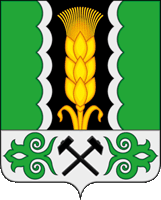 Российская Федерация Республика ХакасияАлтайский районАдминистрация Новомихайловского сельсовета«01» ноября  2023 г.                                                                                     с. НовомихайловкаЗаключениеПо результатам общественного обсуждения проектов программ профилактики рисков причинения вреда (ущерба) охраняемым законом ценностям на 2024 год при осуществлении муниципального контроля на территории Новомихайловского сельсоветаПроекты программ профилактики рисков причинения вреда (ущерба) охраняемым законом ценностям на 2024 год: Программа «Профилактика нарушений при проведении муниципального контроля на автомобильном транспорте и в дорожном хозяйстве в границах Новомихайловского сельсовета на 2024 год»,  Программа «Профилактика нарушений при осуществлении муниципального контроля в сфере благоустройства на территории Новомихайловского сельсовета на 2024 год», Программа «Профилактика нарушений при проведении муниципального жилищного контроля на территории Новомихайловского сельсовета на 2024 год» (далее Проекты), разработаны в соответствии с федеральным законом от 31.07.2021 № 248-ФЗ « О государственном контроле (надзоре) и муниципальном контроле в Российской Федерации», Постановлением Правительства Российской Федерации от 25.06.2021 г. № 990 « Об утверждении Правил разработки и утверждения контрольными (надзорными) органами программы профилактики рисков причинения вреда (ущерба) охраняемым законом ценностям».Разработчик Проектов Администрация Новомихайловского сельсовета Алтайского района Республики Хакасия.Сроки проведения общественных обсуждений: с 01 октября 2023 года по 01 ноября 2023 годаСпособ проведения общественных обсуждений: Проекты программ профилактики размещены на официальном сайте Администрация Новомихайловского сельсовета Алтайского района Республики Хакасия.Предложения и замечания, полученные в ходе проведения общественных обсуждений: предложения и замечания не поступали.Проекты программы профилактики подлежит утверждению в таком виде, как размещен на официальном сайте  Администрация Новомихайловского сельсовета Алтайского района Республики Хакасия.Настоящее заключение  о результатах общественного обсуждения разместить на официальном сайте Администрация Новомихайловского сельсовета Алтайского района Республики Хакасия не позднее 10.12.2023 года.В срок до  20.12.2023 года утвердить программы профилактики  постановлением Администрации Новомихайловского сельсовета Алтайского района Республики Хакасия и разместить на официальном сайте Администрации в течение 5 рабочих дней со дня утверждения.В срок до 27.12.2023  года направить ссылку в Министерство экономического развития Республики Хакасия.Глава Новомихайловского сельсовета                                                П. А. Лавринов